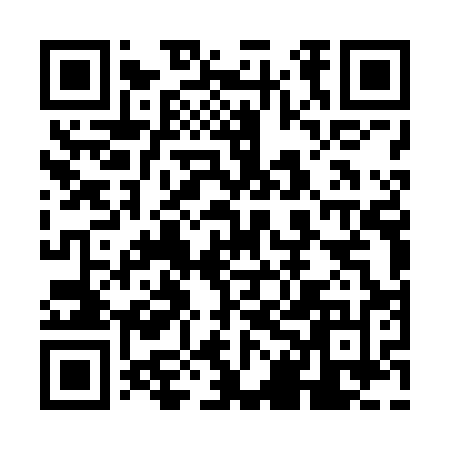 Ramadan times for Assab, EritreaMon 11 Mar 2024 - Wed 10 Apr 2024High Latitude Method: NonePrayer Calculation Method: Muslim World LeagueAsar Calculation Method: ShafiPrayer times provided by https://www.salahtimes.comDateDayFajrSuhurSunriseDhuhrAsrIftarMaghribIsha11Mon5:085:086:1912:193:396:196:197:2612Tue5:085:086:1812:193:396:196:197:2613Wed5:075:076:1812:183:386:196:197:2614Thu5:075:076:1712:183:386:196:197:2615Fri5:065:066:1612:183:376:206:207:2616Sat5:055:056:1612:183:376:206:207:2617Sun5:055:056:1512:173:376:206:207:2618Mon5:045:046:1412:173:366:206:207:2619Tue5:035:036:1412:173:366:206:207:2620Wed5:035:036:1312:163:356:206:207:2621Thu5:025:026:1212:163:356:206:207:2622Fri5:015:016:1212:163:346:206:207:2723Sat5:005:006:1112:163:336:206:207:2724Sun5:005:006:1012:153:336:206:207:2725Mon4:594:596:1012:153:326:206:207:2726Tue4:584:586:0912:153:326:206:207:2727Wed4:584:586:0812:143:316:206:207:2728Thu4:574:576:0812:143:316:206:207:2729Fri4:564:566:0712:143:306:216:217:2730Sat4:564:566:0612:133:296:216:217:2731Sun4:554:556:0612:133:296:216:217:281Mon4:544:546:0512:133:286:216:217:282Tue4:534:536:0412:133:276:216:217:283Wed4:534:536:0412:123:276:216:217:284Thu4:524:526:0312:123:266:216:217:285Fri4:514:516:0312:123:266:216:217:286Sat4:504:506:0212:113:256:216:217:287Sun4:504:506:0112:113:246:216:217:288Mon4:494:496:0112:113:236:216:217:299Tue4:484:486:0012:113:236:216:217:2910Wed4:484:485:5912:103:226:216:217:29